Centre for Nano and Soft Matter SciencesJalahalli, Bangalore 560013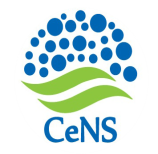 Advertisement for the post of Research PersonnelApplications are invited from qualified candidates for the following post to work on a research project sponsored by Science and Engineering Research Board (SERB) (EMR/2017/000153; Dated: 04-Feb-2017), at Centre for Nano and Soft Matter Sciences (CeNS), Jalahalli, Bangalore.Title of Project:  "Molecular design directed synthesis and characterization of inexpensive, functional organic materials exhibiting technologically relevant liquid crystal phases". Name of Post: Research PersonnelDuration of appointment: 2 years Essential Qualification:  M.Sc. in Chemistry / Materials Science / Nanosciece and allied subjects Requirement: Two years of research experience in chemsitry  Monthly emoluments: Rs. 31,000 (consolidated)Interested candidates may apply with the prescribed application giving all academic and contact details to the following address by email (opportunities@cens.res.in) / post on or before  25th  May 2018.The shortlisted applicants will be called for interview at CeNS. 